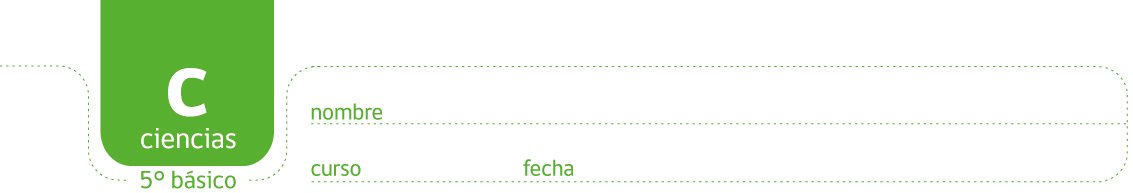 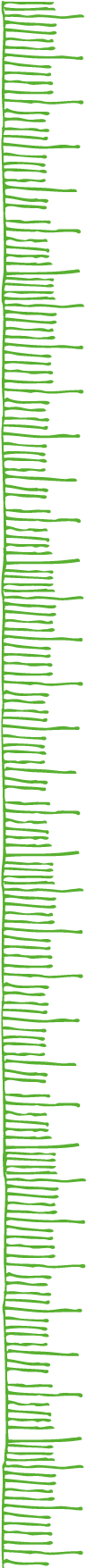 PAUTA: LOS PULMONESColorea y rotula las partes del sistema respiratorio: Tráquea, bronquio derecho, bronquio izquierdo, árbol bronquial, lóbulo pulmonar derecho, lóbulo pulmonar izquierdo.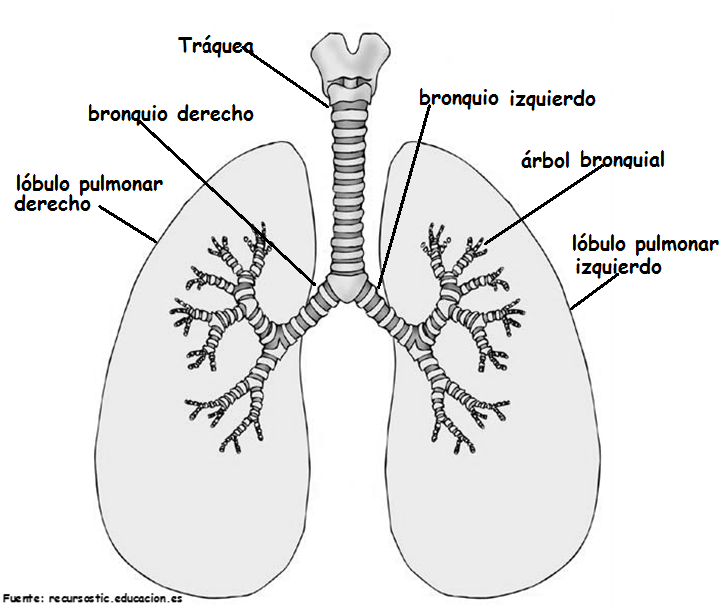 Elaborado por: Carmen Salazar